KEGLER 390+/-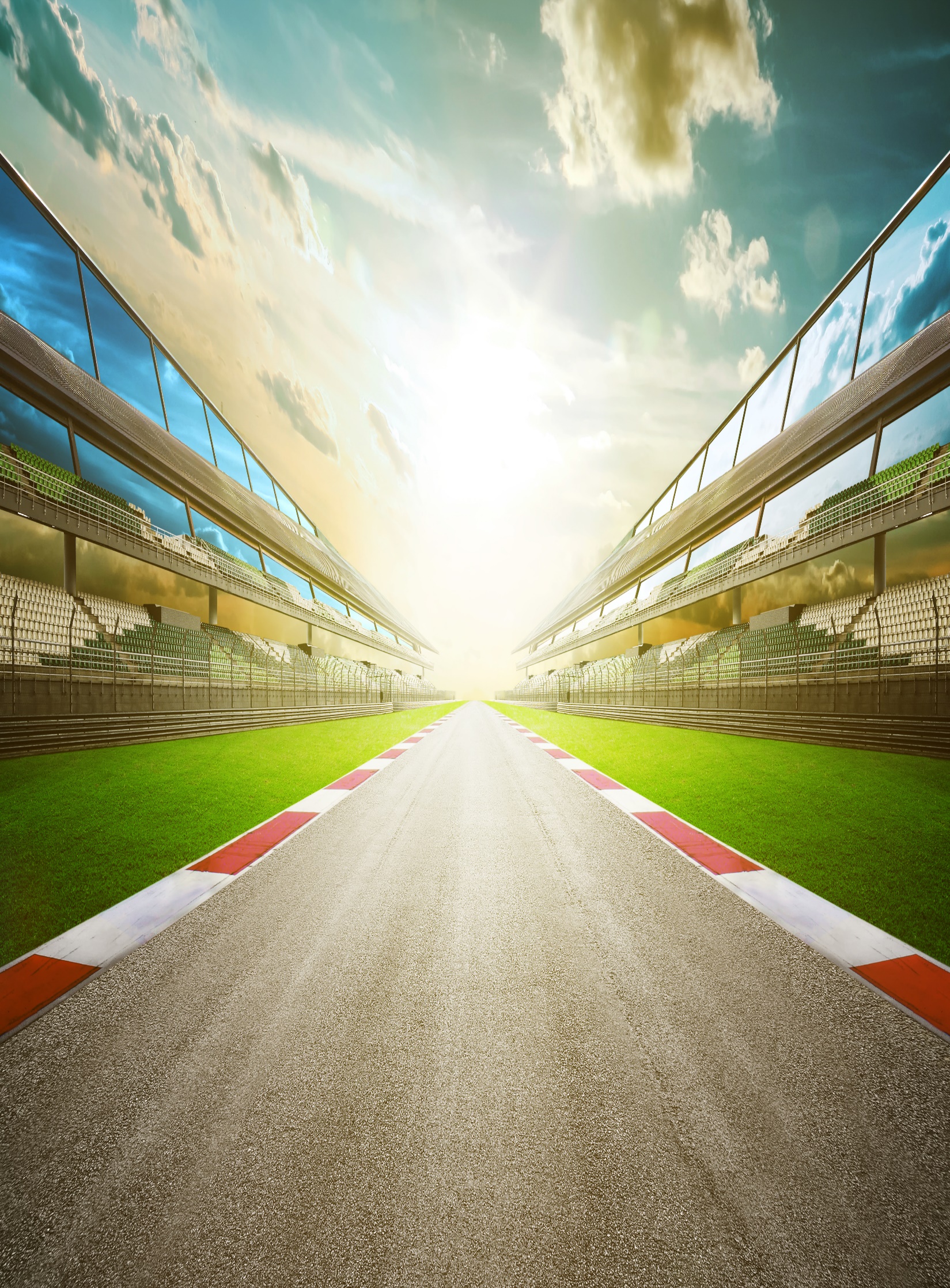 February 26th & 27thRavalli Fun Center$100 team + $30p/p singles entry with $1000 added (so far)Saturday Shifts: 9am ($80 to 1st place team), Noon and 3pm Teams may re-enter for $80 if room available12 teams allowed per shift on Saturday so get signed up now	Calcutta Auction @ Keglers Pub after last shift	Bowl 6 games over 12 lanes - Throw out (1) worst team scoreSat: Last 3 games also scored as Singles with 16 payoutsTop 16 teams advance to Double Elimination on Sunday 10am Will use final 2020-2021 season, min 21 games or January 1st, 2022 - whichever is higher.May buy 25% of yourself back from Calcutta Auction Winners	Fresh condition before each shift	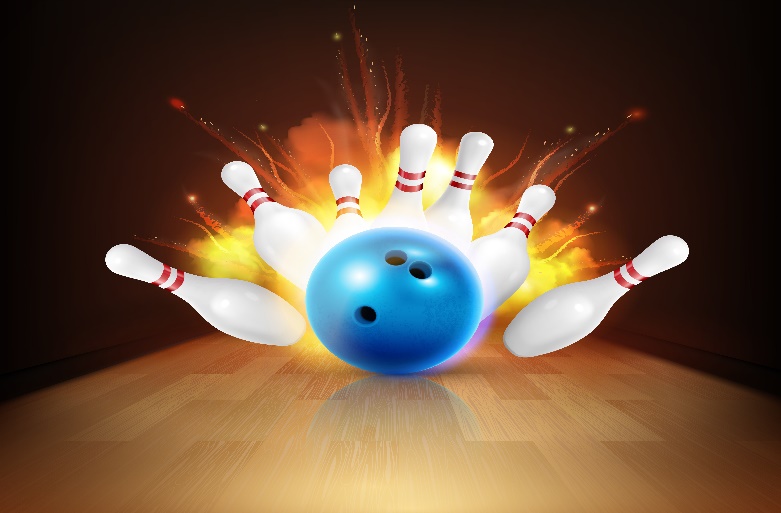 ENTERING AVERAGE:TOURNAMENT WILL USE FINAL 2020-2021 SEASON, MIN 21 GAMES OR JANUARY 1ST 2022…… WHICHEVER IS HIGHER.IF OTHER THAN “TYPICAL” HOUSE PATTERN WILL USE CONVERSION CHARTTEAMS WILL BE CAPPED AT 440 MAX UPPER, LOWER RECOMMENDED 340TOURNAMENT RULES:1. COMBINED AVERAGES BETWEEN 390 & 440 PENALIZED 100% OF THE DIFFERENCE TO 3902. COMBINED AVERAGES BETWEEN 340 & 389 WILL RECEIVE 100% OF THE DIFFERENCE TO 3903. MAX PINS RECEIVED PER GAME IS 50, EVEN IF COMBINED AVERAGES ARE UNDER 3404. MAX PINS GIVEN BACK IS 50, COMBINED AVERAGES CANNOT EXCEED 4405. SINGLES TOURNAMENT ON SATURDAY WILL BE SAME AS ABOVE BUT 195 IS THE CUT LINE6. PRIZE MONEY AND ADDED MONEY WILL BE RETURNED 100%7. THIS TOURNAMENT IS NON-SANCTIONED.  50/50 ADDED MONEY. BRACKETS HDCP/SCR8. BOWL 6 GAMES ACROSS 12 LANES TOSS OUT (1) WORST TEAM SCORE TO QUALIFY9. FIRST THREE GAMES WILL BE ONLY DOUBLES & SECOND THREE GAMES WILL BE BOTH D/S10. TOP 16 TEAMS MOVE ON TO BOWL DOUBLE ELIMINTION BRACKET ON SUNDAYLANES WILL BE RE-OILED PRIOR TO EACH SHIFTEstimated PAYOUT if 36 teams enter (including added money)SUNDAY TEAM PAY OUTS		SATURDAY SINGLE PAY OUTS1st    		620							3602nd  		300							2603rd  		280							180		4th  		240			 D / S 		1405th – 6th 	180 (360)						90 (180)7th – 8th  	140 (280)						60 (240)9th – 12th 	 120 (480)						50 (200)13th – 16th  	  110 (440)						40 (160)		 	    $3000						$1600Format:Each team must have a combined average of 390 +/-50Upper CAP 440Handicap set @100% +/-50 above and below 390Prize $$$$1000 added so farMinimum $500+/-  1stTop 16 get PAID both days $4500 +/- total$16  to lineage$144 prize fund